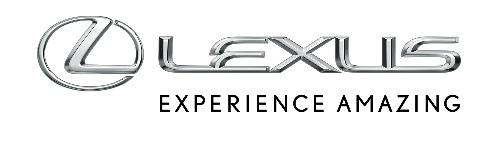 15 MARCA 2018Koncepcyjny Lexus LF-1 Limitless – cztery aspekty odważnego designu flagowego crossovera LexusaLexus zainicjował powstanie segmentu luksusowych crossoverów dwie dekady temu wraz z globalną premierą modelu RX 300 w Detroit. RX do dziś pozostaje najchętniej kupowanym luksusowym crossoverem, choć w tym segmencie przybyło mu niemal 50 konkurentów.Koncepcyjny Lexus LF-1 Limitless wprowadza nowe pojęcie w segmencie pojazdów luksusowych: flagowy crossover. Łącząc wysokie osiągi z bezkompromisowym luksusem, Lexus LF-1 Limitless stanowi demonstrację technologii, innowacji i najnowszego designu Lexusa.Jego język designu wywodzi się z prostej, a jednocześnie eleganckiej koncepcji nazwanej molten katana. Jej wizualizacja jest syntezą organicznych kształtów płynnego metalu i ostrych krawędzi tradycyjnego miecza. Wyobrażenie przekształcenia rozgrzanej, płynnej masy w twarde, smukłe ostrze stało się inspiracją dla opływowej, a przy tym agresywnej bryły LF-1 Limitless.Odważny design – aspekt 1Królewski komfort kabiny– „To nasza wizja nowego rodzaju pojazdu flagowego, łączącego możliwości crossovera z osiągami i luksusem najlepszych sedanów” – mówi Kevin Hunter, prezes CALTY Design Research Inc. – „LF-1 Limitless wykorzystuje najnowsze technologie, a jednocześnie tworzy silną więź emocjonalną, zapewniając znakomite doznania zarówno kierowcy, jak i pasażerom”.Celem CALTY podczas projektowania kabiny było zapewnienie komfortu każdemu pasażerowi. LF-1 nawiązuje do tradycyjnej japońskiej gościnności – omotenashi, witając każdą wsiadającą osobę z równym entuzjazmem.Przestrzeń przeznaczona dla pasażera przedniego fotela jest otwarta, z szeroką i gładką powierzchnią z przodu. Tylne fotele są takie same jak przednie, a przed każdym znajduje się ekran multimedialny, umożliwiający także regulowanie indywidualnych ustawień klimatyzacji.
Odważny design – aspekt 2Oświetlenie wnętrza – magia gwiazdWażną rolę dla wyglądu i nastroju wnętrza koncepcyjnego Lexusa LF-1 Limitless Concept odgrywa oświetlenie. Naciśnięcie przycisku start rozpoczyna imponującą sekwencję oświetlenia tła, uzależnioną od wybranego trybu jazdy.Ciekawy efekt dają miniaturowe diody LED ukryte za maleńkimi otworkami w drewnianych elementach wykończenia drzwi. Świecąc światłem o różnych kolorach, tworzą one subtelną iluminację, która uzupełnia zasadnicze oświetlenie kabiny.Odważny design – aspekt 3Grill o kształcie klepsydryJak we wszystkich obecnych modelach Lexusa, kluczowym elementem designu LF-1 jest wydatny grill o kształcie klepsydry. W LF-1 jego koncepcja została jeszcze rozszerzona – szczegóły nadwozia stwarzają wrażenie, że klepsydra ma swoje korzenie z tyłu pojazdu i rozwija się ku przodowi, gdzie znajduje swą kulminację.Sam grill ma trójwymiarową strukturę o kolorach dobranych przez CALTY. Krawędzie promieniujące od znajdującego się w centrum emblematu przywodzą na myśl pole magnetyczne, nadające kształt opiłkom metalu. Projektanci nie użyli chromu – zamiast tego w LF-1 wokół grilla umieszczono oświetlenie LED, dające bardzo ciekawy efekt.Odważny design – aspekt 4Inspirujący szklany dachLexus LF-1 Limitless, jako inspirowana dynamiką i osiągami wariacja na temat popularnej koncepcji crossovera, kwestionuje tradycyjne proporcje i stylistykę konwencjonalnych pojazdów klasy SUV. Długa maska i mocna sylwetka kojarzą się z wyczynowym sedanem, zaś wysokie nadwozie i funkcjonalność – z cenionym za wszechstronność crossoverem.Duża, szklana powierzchnia dachu przyciąga uwagę do designu wnętrza z nowoczesnymi elementami wykończenia z jasnego metalu oraz akcentami tworzonymi przez oświetlenie LED. Spojrzenie przez szklany dach ujawnia przestrzeń wyczarowaną przez wyobraźnię i inspirację, które kształtują przyszłość kategorii luksusowych crossoverów. Koncepcyjny Lexus LF-1 Limitless nie powstał z myślą o produkcji seryjnej i tak niezwykły szklany dach ma charakter twórczych poszukiwań.LF-1 – podstawowe daneLF-1 – podstawowe daneLF-1 – podstawowe daneDługość5014 mm(197,4 cala)Szerokość1986 mm(78,2  cala)Wysokość1605 mm(63,2 cala)Rozstaw osi2974 mm(117,1 cala)